8020150120Smlouva o spolupráciuzavřená v souladu s ustanovením § 1746 odst. 2 zákona č. 89/2012 Sb.,
občanský zákoník, v platném znění
Níže uvedeného dne, měsíce a roku uzavřeli:HOSPI s.r.o.se sídlem: Chodská 1414/11, Břeclav, 690 02zastoupena: XXXXIČ: 06758851DIČ:	zapsaná v obchodním rejstříku vedeném Krajským soudem v Brně oddíl C, vložka 104041 (dále jen „HOSPI s.r.o.“)aNEMOCNICE NOVÉ MĚSTO NA MORAVĚ, příspěvková organizacese sídlem: Žďárská 610, 592 31 Nové Město na Moravězastoupena: XXXXIČ: 00842001DIČ: CZ00842001zapsaná v obchodním rejstříku vedeném Krajským soudem v Brně oddíl Pr., vložka 1446 (dále jen „Nemocnice“)na základě vzájemné shody tuto
smlouvu o spolupráci (dále jen „smlouva“)
v následujícím znění:vČlánek I.Předmět smlouvyPředmětem smlouvy je úprava vztahů smluvních stran při vzájemné spolupráci ve věci vysílání a provozování reklamních a informačních obrazovek ve vybraných prostorách (čekárny, chodby, oddělení) Nemocnice. Seznam prostor a počet LCD TV tvoří přílohu č. 1 k této smlouvě, která je její nedílnou součástí. Vlastníkem těchto LCD TV je Nemocnice.Článek II.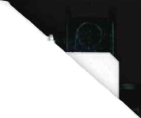 Práva a povinnosti smluvních stran 1. HOSPIs.r.o. se zavazujezajišťovat program na domluveném počtu LCD TV na předem určených místech v Nemocnici dle přílohy č. 1,vysílat na těchto LCD TV programovou smyčku v celkové časové délce 15-20 minut, opakující se nepřetržitě v době od 07:00 do 15:30 hodin po všechny pracovní dny v měsíci,poskytnout vysílací prostor Nemocnici pro její prezentaci v každé smyčce,zajistit další vysílací program (informační a reklamní spoty) pro pacienty čekající v čekárnách a rozhodovat o tomto vysílacím programu dle svého nejlepšího vědomí a svědomí, v souladu s obecně platnými etickými normami,volit reklamní spoty vhodně k prostoru, ve kterém jsou vysílány a jsou v souladu s obecně platnými právními předpisy,zachovávat povinnou mlčenlivost o všech skutečnostech vztahujících se k provozu Nemocnice, jejím klientům a zaměstnancům, o kterých se při zajišťování předmětu této smlouvy dozvěděl,zasílat pravidelně vedení Nemocnice seznam klientů, kteří budou následující měsíc propagování na obrazovkách,dodat vedení Nemocnice úplnou smyčku na následující měsíc, a to elektronicky 3 dny před začátkem měsíce, ve kterém má být programová smyčka použita (případně jinak dle domluvy),poskytnout všem inzerentům technické údaje a parametry, ve kterých budou spoty dodávány, aby byl vizuální styl výsledné smyčky co nejjednotnějšína základě dohody mimořádně změnit obsah spotu v průběhu měsíce2. Nemocnice se zavazuje:poskytnout LCD TV dle přílohy č. 1 pro účely reklamních a informačních spotů,provozovat tyto LCD TV po celou ordinační dobu, tedy každý pracovní den od 7:00 hod do 15:30 hod,ustanovit osobu na namátkovou kontrolu funkčnosti všech ks LCD TV dle přílohy č. 1 dle potřeby, například v případech nečekaného výpadku proudu a podobně,informovat o jakýchkoli plánovaných výpadcích jednoho či více kusů LCD TV,poskytnout HOSPI s.r.o. informační spot Nemocnice nejpozději k25. dni předcházejícího měsíce před stanoveným termínem prvního vysílaní smyčky v měsíci,Článek III.Cena a platební podmínkyHOSPI s.r.o. prohlašuje, že je neplátcem DPH.Nemocnice prohlašuje, že je plátcem DPH.Obě strany se dohodly následovně:veškeré náklady spojené s nákupem, provozem a odebranou elektrickou energií pro LCD TV (stejně jako s jejich součástmi - stojany atd.) hradí Nemocnice,HOSPI s.r.o. uhradí Nemocnici poplatek za užívání LCD TV ve vybraných prostorách dle přílohy č. 1 této smlouvy v dohodnuté výši, která celkově činí 500,- Kč za každého reklamního klienta za 1 kalendářní měsíc. Seznam klientů na daný měsíc bude HOSPI s.r.o. pravidelně předkládat vedení Nemocnice,fakturace bude probíhat kvartálně na adresu:Jakub Hotař, Chodská 11, Břeclav, 690 02Faktury budou Nemocnicí vystaveny nejpozději 5. den měsíce následujícího po uzavřeném tří měsíčním cyklu. HOSPI s.r.o. uhradí faktury ve 14-ti denní lhůtě splatnosti na účet Nemocnice uvedený na faktuře. Úhradou se rozumí den připsání celé fakturované částky na účet Nemocnice.Článek IV.Program vysíláníProgramová smyčka bude vysílána každý pracovní den od 1.2.2020 v čase od 7:00 hod do15:30 hod na všech ks LCD TV současně, dle přílohy č. 1.Programová náplň vysílacího času bude složena z:informační spoty Nemocnicereklamní spoty obchodních partnerů HOSPI s.r.o.společensko-kulturní program města a okolí, regionální informační programV programové náplni jsou zakázány zejména jakékoliv reklamní či informační spoty založené na podprahovém vnímání, skrytá reklama, reklamní či informační spoty obsahující jakoukoliv diskriminaci z důvodů rasy, pohlaví nebo národnosti, napadající náboženské nebo národnostní cítění, ohrožující nepřijatelným způsobem mravnost, snižující lidskou důstojnost, obsahující prvky pornografie, násilí nebo prvky využívající motivu strachu, reklama nesmí napadat politické přesvědčení, zakázány jsou reklamní či informační spoty podporující chování poškozující zdraví (např. reklamy na alkohol, tabákové výrobky či výherní automaty) nebo ohrožující bezpečnost osob nebo majetku, jakož i jednání poškozující zájmy na ochranu životního prostředí, dále reklamní či informační spoty směřující k reklamě provozovánípohřební služby, provozování krematoria nebo provádění balzamace a konzervace a spoty propagující politické strany nebo hnutí a předvolební agitaci.V případě porušení výše zmíněného následuje okamžité upozornění na tuto skutečnost HOSPI s.r.o. a sjednání nápravy z jeho strany. Nemocnice má také právo okamžitě vypnout dané LCD TV. Opakované porušení je důvodem pro odstoupení od smlouvy.Programová smyčka bude vysílána bez zvukové stopy.Platbu za využívání autorských práv z veřejné produkce autorských děl není potřeba hradit, jelikož se ve vysílaném programu žádná autorská díla nebudou objevovat (vysílání je bez zvukové stopy). Pokud by v průběhu trvání této smlouvy povinnost k úhradě společnosti OSA vznikla, HOSPI s.r.o. se zavazuje, že tuto platbu uhradí.Článek V.Závěrečná ustanoveníTato smlouva se uzavírá na dobu určitou, a to na dobu 1 roku počínaje datem 1. února 2020.Smlouva může být ukončena vzájemnou dohodou smluvních stran.V případě závažného porušení smlouvy, zejména čl. II odst. 1 písm. e) a čl. IV. odst. 3 smlouvy, má Nemocnice právo od této smlouvy písemně odstoupit s účinností ke dni doručení oznámení o odstoupení druhé smluvní straněZa prokazatelné porušení ustanovení uvedených v čl. V. odst. 4 má HOSPI s.r.o., která z důvodu stojících na její straně porušila tento závazek povinnost zaplatit Nemocnici v každém jednotlivém případě smluvní pokutu ve výši 1.000,- Kč Ujednáním o smluvní pokutě není dotčeno právo poškozené smluvní strany na náhradu škody, avšak pouze ve výši přesahující výši smluvní pokuty.Smluvní strany jsou si plně vědomy zákonné povinnosti uveřejnit tuto smlouvu prostřednictvím informačního systému veřejné správy - Registru smluv. Tuto povinnost splní Nemocnice. HOSPI s.r.o. podpisem této smlouvy výslovně souhlasí se zveřejněním celého textu této smlouvy v Registru smluv.Tato smlouva nabývá platnosti dnem jejího podpisu poslední ze smluvních stran, účinnosti pak nabývá dnem uveřejnění v Registru smluv.Změny a doplňky této smlouvy smí být prováděny pouze formou písemných číslovaných dodatků.Všechny spory mezi smluvními stranami, které vzniknou na základě či v souvislosti s touto smlouvou se smluvní strany zavazují řešit dohodou. Nedojde-li k dohodě, bude spor s konečnou platností rozhodován podle českého práva u obecného soudu.10. Tato smlouva je vyhotovena ve dvou vyhotoveních, každé splatností originálu, kdy každá smluvní strana obdrží jedno vyhotovení.Smluvní strany prohlašují, že si text smlouvy přečetly, seznámily se s jejím obsahem a bezvýhradně s ním souhlasí, smlouvaje projevem jejich pravé, vážné a svobodné vůle, a na důkaz toho připojují podpisy svých oprávněných zástupců.Přílohy: - příloha č. 1 - Seznam instalovaných LCD TVV Novém Městě na Moravě dne 17.1.2020XXXXXXXXPříloha č. 1 Smlouvy o spolupráci Seznamprostor s instalovanými LCD TV1)  Pracoviště MR - čekárna (lks)Urgentní příjem - čekárna (lks)Chirurgický pavilon - čekárna (lks)Interní pavilon - čekárna (lks)Gyn.-por. pavilon - čekárna (lks)V Novém Městě na Moravě dne 17.1.2020